ACTA NÚMERO 06 DE DEL COMITÉ DE TRANSPARENCIA DEL MUNICIPIO DE SANTIAGO, NUEVO LEÓN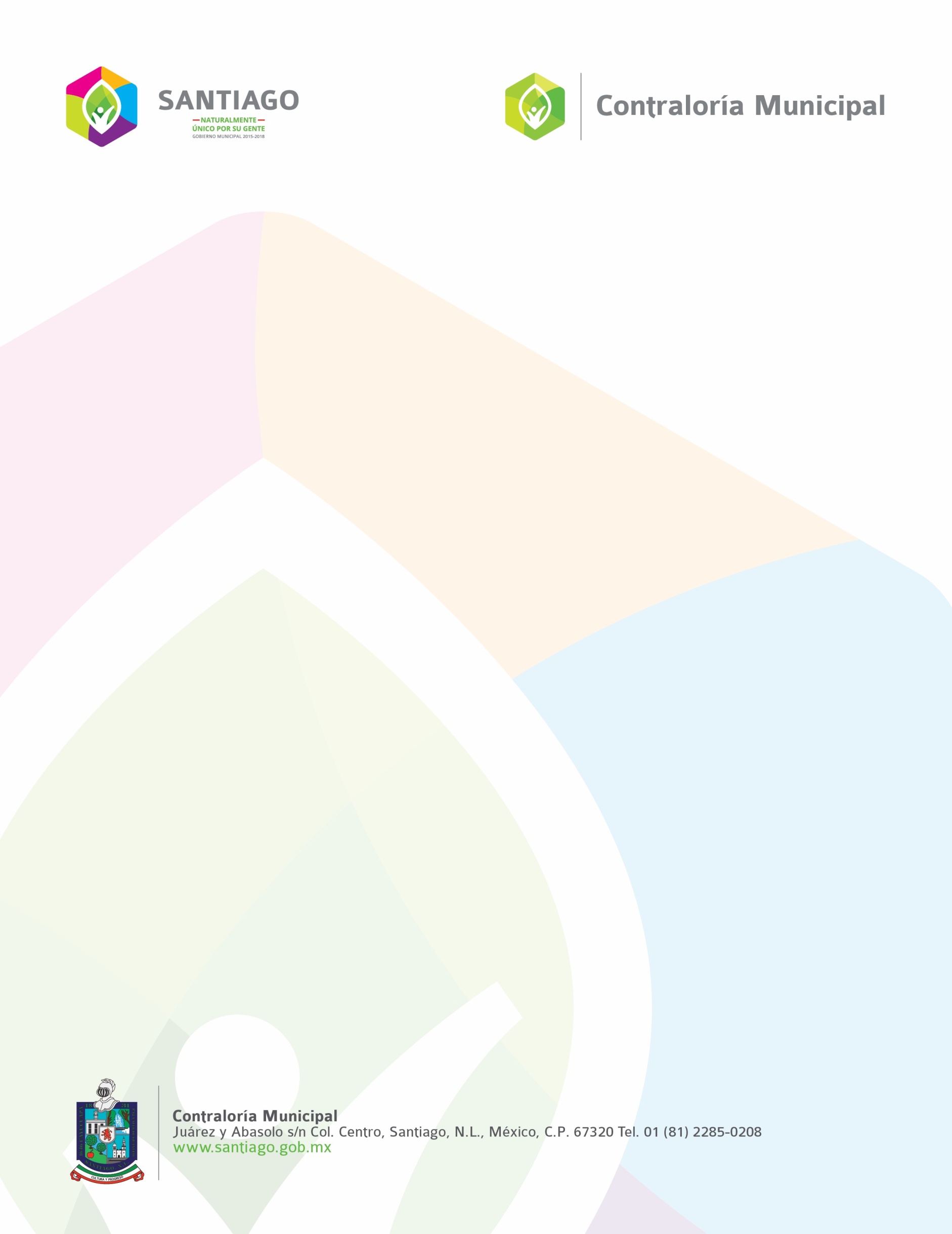 PRESIDENCIA DEL C. LIC. JUAN ALEJANDRO ESPRONCEDA DE LEONDIRECTOR DE NORMATIVIDAD Y TRANSPARENCIA  DEL MUNICIPIO DE SANTIAGO, NUEVO LEÓN.EN LA OFICINA DE LA CONTRALORIA MUNICIPAL DE SANTIAGO, NUEVO LEÓN, SIENDO LAS 12:00 HORAS DEL DÍA MIERCOLES 14 DE JULIO DEL AÑO 2017-DOS MIL DIECISIETE, EL PRESIDENTE AGRADECIÓ LA ASISTENCIA DE LOS INTEGRANTES DEL COMITÉ DE TRANSPARENCIA PRESENTES.ACTO SEGUIDO EL C. PRESIDENTE SOLICITÓ A LA C. LIC. MARTHA IMELDA GUERRERO ACUÑA, SECRETARIO DEL COMITÉ DE TRANSPARENCIA MUNICIPAL, PROCEDERA A TOMAR ASISTENCIA, CONTANDO CON LA PRESENCIA DE LOS CIUDADANOS:EL PRESIDENTE RATIFICÓ QUE LA SESIÓN CUENTA CON EL QUÓRUM LEGAL REQUERIDO PARA SU CELEBRACIÓN, POR LO QUE LA DECLARA FORMALMENTE INSTALADA PARA TODOS LOS EFECTOS LEGALES A QUE HAYA LUGAR.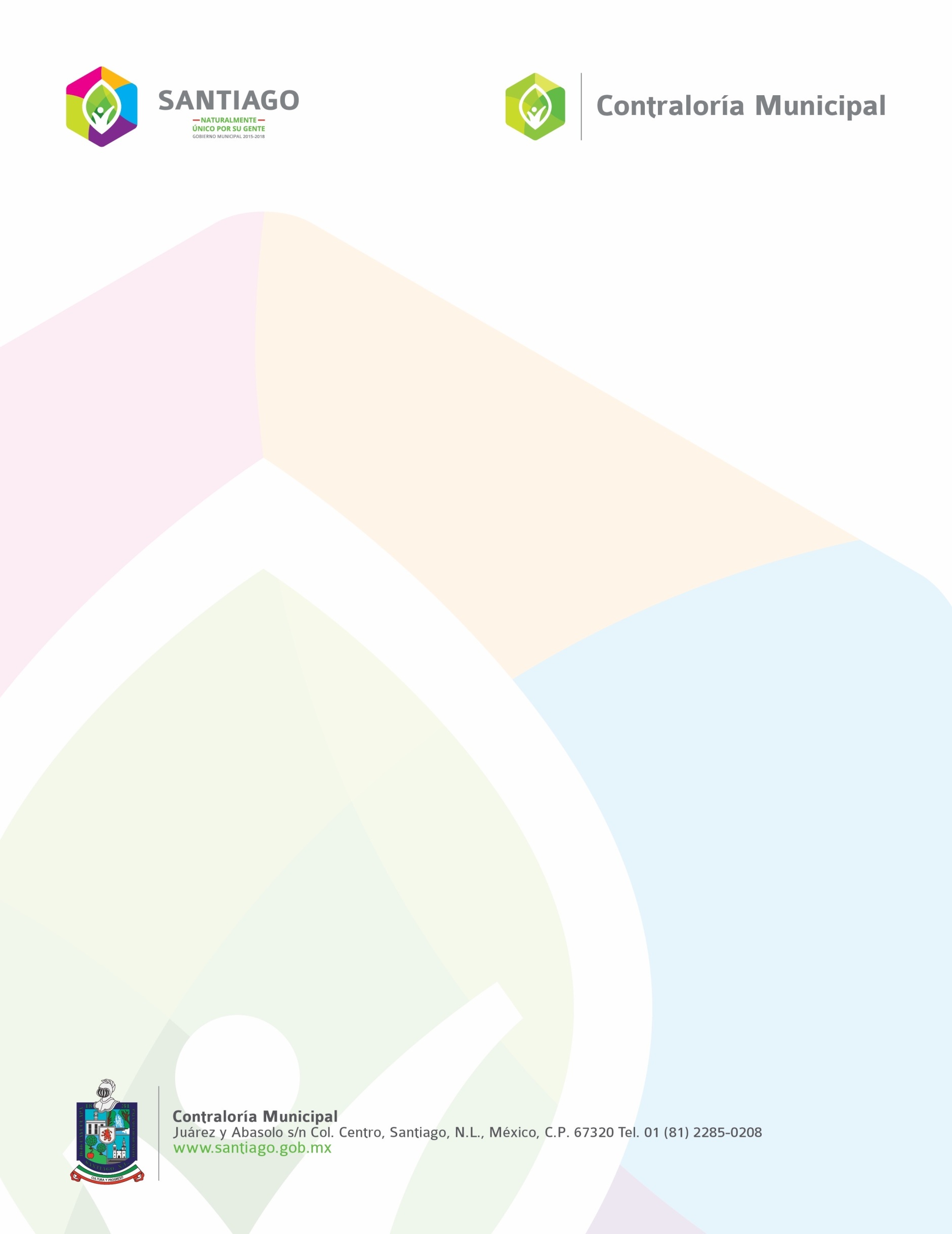 ACTO SEGUIDO EL PRESIDENTE DEL COMITÉ SOMETIÓ A CONSIDERACIÓN DE LOS ASISTENTES EL SIGUIENTE:SE LEE EL ORDEN DEL DÍA.ORDEN DEL DÍA1.- LISTA DE ASISTENCIA2.- COMPROBACIÓN DE QUORUM3.- ASUNTOS UNICO A TRATAR: ESTUDIO Y ANALISIS DE LA SOLICITUD DE INFORMACIÓN ALLEGADA EN FECHA 4 DE JULIO VIA INFOMEX N.L. DE FOLIO 00865417. REFRENTE A “Solicito informe si tienen contrato o convenio con alguna empresa para el levantamiento, remolque, traslado y depósito de vehículos (servicio de grúas), para el caso de accidentes o infracciones viales, en caso afirmativo solicito el nombre de la empresa, el costo por pensión diaria de los automóviles, donde incluya todo tipo de automotor (carros, camiones, trailers), así como el costo por concepto de grúa por el levantamiento, remolque, traslado y depósito de vehículos, donde incluya las maniobras necesarias para hacer posible el traslado del vehículo. Por otro lado, solicito el número de vehículos que fueron ingresados en el depósito o pensión en lo que va del mes de junio del año en curso, así como el número de vehículos liberados y el costo que tuvieron, con el desglose de pagos.
De igual manera, solicito copia en versión pública del documento, convenio o contrato con la empresa para realizar dicho servicio. Por último, en caso de que para el remolque de vehículos no incluya las maniobras, solicito la tabla de cobro de las mismas”.   4.- ASUNTOS GENERALES5.- CLAUSURASE SOMETIÓ A VOTACIÓN EL CONTENIDO DEL ORDEN DEL DÍA.SECRETARIO: ES VOTACIÓN UNÁNIME A FAVOR DE 5 VOTOS. UNA VEZ AGOTADO EL PUNTO ANTERIOR, SE PASÓ AL SIGUIENTE PUNTO DEL ORDEN DEL DÍA, EN EL CUAL EL PRESIDENTE SOMETIO A CONSIDERACIÓN DE LOS INTEGRANTES DEL COMITÉ LA SOLICITUD DE INFORMACIÓN EN CUESTION TOMANDO LA PALABRA EL PRESIDENTE DEL COMITÉ LIC. JUAN ALEJANDRO ESPRONCEDA DE LEON PARA PRECISAR QUE UNA VEZ QUE SE MANDO LA SOLICITUD EN CUESTIÓN A LOS ENLACES DE INFORMACION Y TRANSPARENCIA DE LA SECRETARIAS DE AYUNTAMIENTO Y DE SEGURIDAD PUBLICA Y VIALIDAD, POR SER ESTAS LAS DEPENDENCIAS QUE GUARDAN RELACIÓN CON LOS DATOS SOLICITADOS POR EL CIUDADANO Y EN ATENCIÓN A QUE COMO YA SE LES HABIA CIRCULADO LA INFORMACIÓN RELACIONADA CON EL TEMA CON ANTERIORIDAD PARA SU ANALISIS Y UNA VEZ NOS PERCATAMOS QUE PARTE DE LA INFORMACIÓN EN CUESTION ERA OBJETO DE UNA BUSQUEDA Y LOCALIZACIÓN MAS ESPECIFICA Y A DETALLE, POR TAL MOTIVO SE CONSIDERARIA LA APALICACIÓN DE UNA AMPLIACIÓN EN EL PLAZO DE RESPUESTA POR 10 DIAS MAS TAL Y COMO LO CONTEMPLA LA LEY DE LA MATERIA PARA QUE CON ELLO PODAMOS ESTAR EN CONDICIONES DE PODER PROVEER DE MANERA EFICAZ Y A SATISFACCIÓN DEL SOLICITANTE LO CONDUCENTE.ACTO SEGUIDO Y AL NO HABER MAS COMENTARIOS DE LOS INTEGRANTES DEL COMITE EL PRESIDENTE: SOMETIÓ A VOTACIÓN DE LOS PRESENTES LA AMPLIACION DEL PLAZO DE RESPUESTA POR DIEZ DIAS MAS ATENDIENDO A LAS PRESICIONES VERTIDAS CON ANTERIORIDAD.SECRETARIO: ES VOTACIÓN UNANIME A FAVOR DE 5 VOTOS.EN EL SIGUIENTE PUNTO DEL ORDEN DEL DÍA QUE ES ASUNTOS GENERALES, NADIE HIZO USO DE LA PALABRA.EN VIRTUD DE NO EXISTIR MAS ASUNTOS EN GENERAL, EL PRESIDENTE PROCEDIÓ A LA CLAUSURA DE LA SESIÓN, SIENDO LAS DOCE HORAS CON VEINTE MINUTOS DEL DÍA MIERCOLES 14-CATORCE DE JULIO DEL AÑO 2017-DOS MIL DIECISIETE.SE LEVANTA LA PRESENTE ACTA CON OBJETO DE QUE SURTA LOS EFECTOS CORRESPONDIENTES.COMITÉ DE TRANSPARENCIA DEL MUNICIPIO DE SANTIAGO, NUEVO LEÓNLIC. PERLA MARA SOLAR RODRIGUEZ              JESUS MARTÍN PEREZ CORONADO                                 VOCAL                                                                       VOCALLIC. CESAR GILBERTO PALOMARES TURRUBIARTES                             VOCAL  NOTA: LAS INTERVENCIONES DE LOS INTEGRANTES DE ESTE COMITÉ, SE ENCUENTRAN REGISTRADAS Y ARCHIVADAS EN LA CONTRALORÍA MUNICIPAL SANTIAGO, NUEVO LEÓN.PRESIDENTELIC. JUAN ALEJANDRO ESPRONCEDA(PRESENTE)SECRETARIOLIC. MARTHA IMELDA GUERRERO ACUÑA(PRESENTE)VOCALC.P. PERLA MARA SOLAR RODRIGUEZ(PRESENTE)VOCALC. LIC. JESUS MARTÍN PEREZ CORONADO(PRESENTE)VOCALC. LIC. CESAR GILBERTO PALOMARES TURRUBIARTES (PRESENTE)PRESIDENTELIC. JUAN ALEJANDRO ESPRONCEDA DE LEÓNA FAVORSECRETARIOLIC. MARTHA IMELDA GUERRERO ACUÑAA FAVORVOCALLIC. PERLA MARA SOLAR RODRIGUEZA FAVORVOCALLIC. JESUS MARTÍN PEREZ CORONADOA FAVORVOCALLIC. CESAR GILBERTO PALOMARES TURRUBIARTESA FAVORPRESIDENTELIC. JUAN ALEJANDRO ESPRONCEDA DE LEÓNA FAVORSECRETARIOLIC. MARTHA IMELDA GUERRERO ACUÑAA FAVORVOCALLIC. PERLA MARA SOLAR RODRIGUEZA FAVORVOCALLIC. JESUS MARTÍN PEREZ CORONADOA FAVORVOCALLIC. CESAR GILBERTO PALOMARES TURRUBIARTESA FAVOR LIC. JUAN A. ESPRONCEDA DE LEONPRESIDENTE    LIC. MARTA IMELDA GUERRERO ACUÑASECRETARIO